 dk;kZy; izkpk;Z] 'kkldh; MkW-ok-ok-ikV.kdj dU;k LukrdksRrj egkfo|ky;]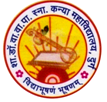 dsUnzh; fo|ky; ds ikl] tsyjksM nqxZ  ¼N-x-½iwoZ uke&'kkldh; dU;k egkfo|ky;]nqxZ ¼N-x-½ Qksu 0788&2323773 Email- govtgirlspgcollege@gmail.com             	Website: www.govtgirlspgcollegedurg.comCollege Code : 1602nqxZ] fnukad % 13-07-2020xYlZ dkWyst dh MkW- fuljhu gqlSu dks csLV lkbZafVLV vokMZ 'kkldh; MkW- ok- ok- ikV.kdj dU;k LukrdksRrj egkfo|ky; nqxZ ds izkf.k'kkL= foHkkx ds foHkkxk/;{k MkW- fuljhu gqlSu dks 'kks/k ,oa foKku ds {ks= esa mYys[kuh; dk;Z gsrq varjkZ"Vªh; Lrj ij csLV lkbZafVLV 2019 ds iqjLdkj ls lEekfur fd;k x;k gSA ;g lEeku mUgsa vkbZ,Qvkj,Q }kjk 11 tqykbZ 2020 dks vk;ksftr ,dsMsfed ,DlhysUl fMftVy vokMZ lekjksg esa iznku fd;k x;k tks fd mPp f'k{kk ,oa 'kks/k{ks= esa Js"B dk;Z gsrq fn;k tkrk gSA egkfo|ky; ds izkpk;Z MkW- lq'khy pUnz frokjh ,oa leLr egkfo|ky; ifjokj us mUgsa bl mYys[kuh; lEeku gsrq 'kqHkdkeuk,¡ izxV dh gSA MkW- fuljhu ds bl lEeku ds ihNs muds yxkrkj 'kks/k gsrq fd;s x;s vFkd ifjJe fd;s gSaA muds yxHkx 40 ls vf/kd 'kks/ki= ,oa vkys[k fofHkUu 'kks/k if=dkvksa us izdkf'kr gks pqds gSa tks fd vUrjkZ"Vªh; ekudksa ij fl) gSa ,oa mudh 05 iqLrdksa dk Hkh izdk'ku gks pqdk gS] tks ewyr% ,.Vh&vkWDlhMsUV vkSj esfM'kuy IykaV ij dsfUnzr gSA MkW- fuljhu gqlSu vusd vdknfed laLFkkuksa dh vkthou lnL; gS ,oa varjkZ"Vªh;&jk"Vªh; 'kks/k if=dkvksa ds laiknd e.My ij lq'kksfHkr gSA blds vfrfjDr mUgksusa ;wthlh ds ekbuj izkstsDV ij dke fd;k gS ,oa jk"Vªh; laxks"Bh dk la;kstu Hkh fd;k gSA viuh bl lQyrk ds fy;s bZ'oj dks ueu dks djrs gq, mUgksusa Mk;jsDVj&vkbZ,evkj,Q] MkW- Mh-ch- jRukdj] MkW- HkkLdj jsM~Mh] MkW- vfuy dqekj JhokLro] MkW- nhid dqekj JhokLro¼izeq[k laiknd] vkbZts,lvkj½ ds lkFk gh fo'ks"k rkSj ij vius ifrnso Jh eqLrkd vgen ,oa ifjokj ds izfr vkHkkj O;Dr fd;kA ¼MkW0 lq'khy pUnz frokjh½izkpk;Z'kkl0 MkW0 ok0 ok0 ikV.kdj dU;k LukrdksRrj egkfo|ky;] nqxZ ¼N0x0½'kkldh; MkW-ok-ok-ikV.kdj dU;k LukrdksRrj egkfo|ky;] nqxZ  ¼N-x-½xYlZ dkWyst dh MkW- fuljhu gqlSu dks csLV lkbZafVLV vokMZ 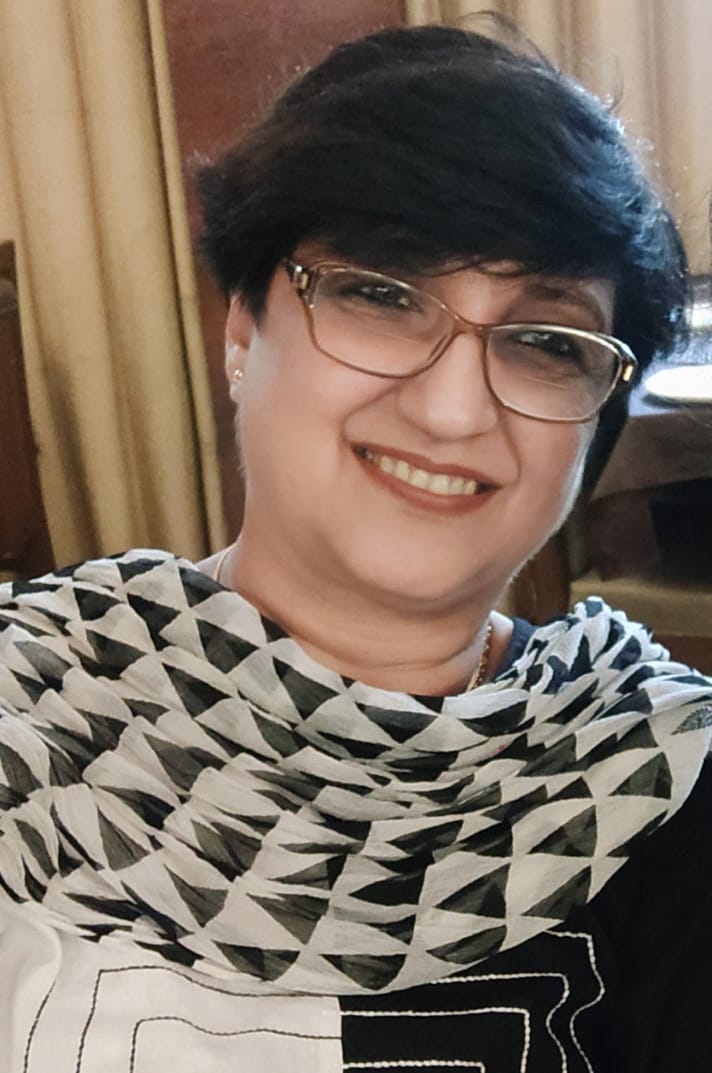 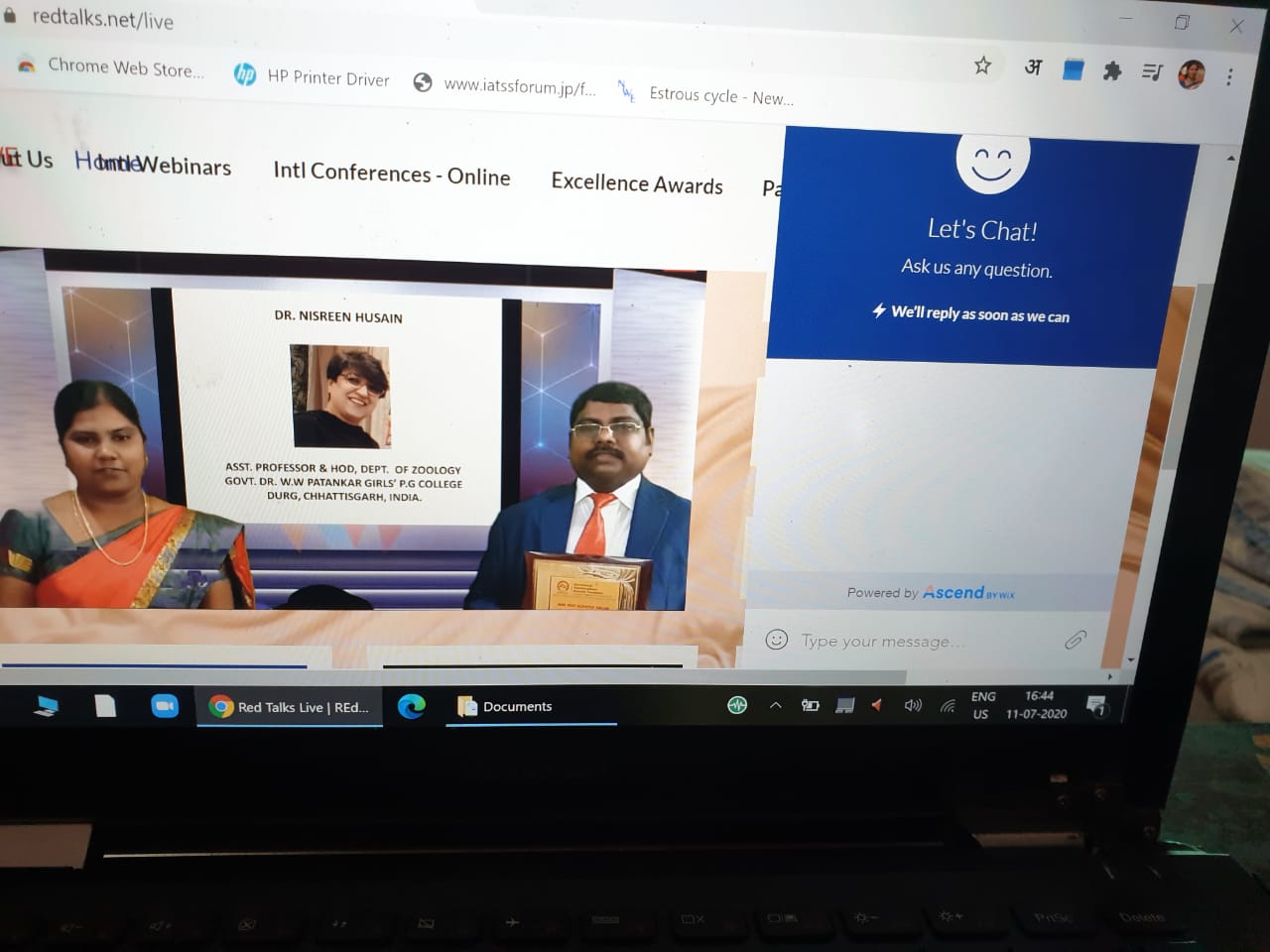 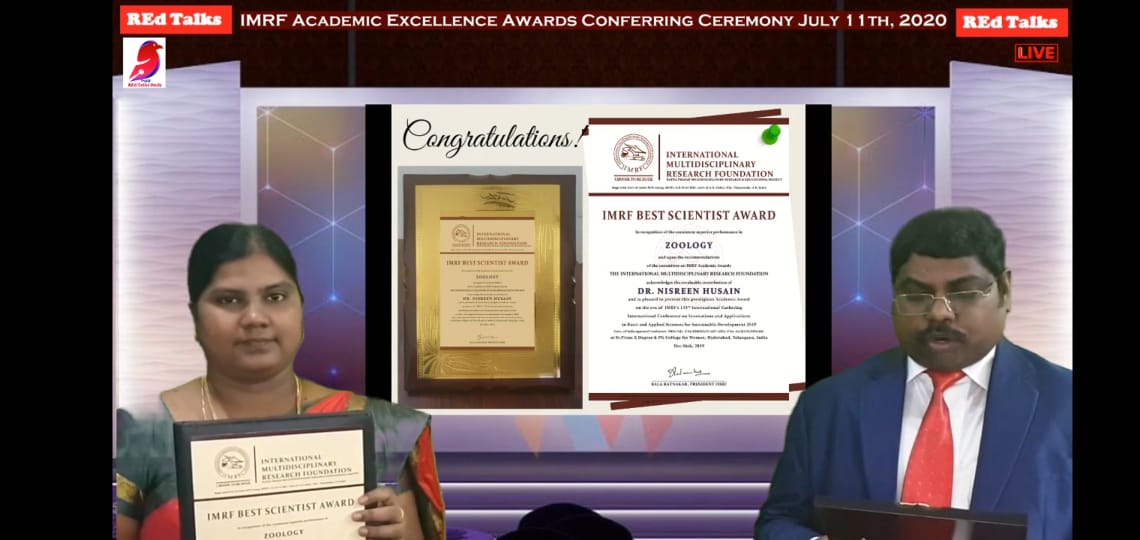 